附件：西安交通大学学生综合素质测评说明综合素质测试主要了解人对现实的稳定态度及适应环境、解决问题的习惯化反应模式。测试题目是对一个人基本特性和个人素质的反应，仅仅体现个人态度，答案无对错之分。本测试包括一些有关个人兴趣和态度的问题，每个有自己不同的看法和观点，回答自然不同，请仔细阅读每一道题根据自己看完题后的第一反应进行回答，无所谓正确与错误，请被试者尽量表达自己的意见。回答时请注意以下四点：1.请不要费时斟酌,应当顺其自然地依你个人的反应作出回答。全部试题在大约45分钟内答完。2.除非不得已的情况下,尽量不要选择“介于A与C之间”或“不甚确定”这样的中性答案。3.请不要漏答,必须对每一问题作答，有些问题似乎不符合你,有些问题又似乎涉及隐私,但本测验的目的是测验个性因素,希望被试者能如实回答。4.作答时请坦白表达自己的兴趣与态度,不必考虑主试者或其他人的主观意见与立场。5.请尽量选择白天的时间登录系统，通过手机进行测试。操作步骤：一、登录地址手机端地址：https://yzxlcs.xjtu.edu.cn/psytest或用扫码软件扫描下面二维码：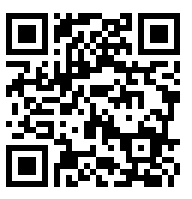 二、登录：登录名为本人手机号码，密码为本人身份证号后6位。如果身份证号后6位的首位是0的，前面的0去掉，例如身份证号后6位是012345，则密码为12345。如果身份证号的最后一位是X，则改X为1，如果前面有“0”，也去掉，例如身份证号后6位是01234X，则密码为12341。三、测试时间：9月20日—9月24日, 请尽量选择白天的时间登录系统，通过手机进行测试。四、答题点击“综合素质测评”，认真阅读测评要求，根据提示回答问题，结束后按提交。